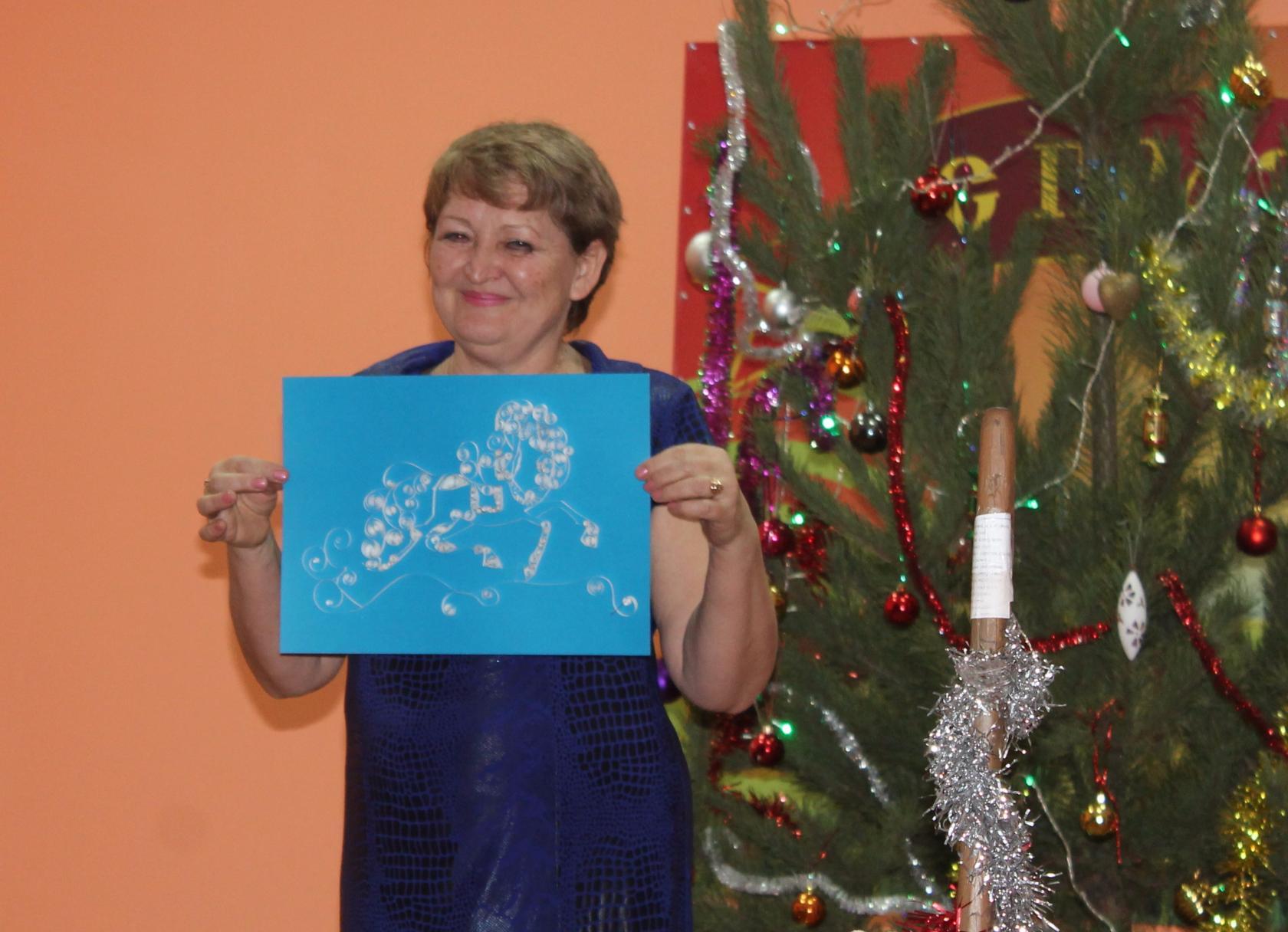 Квачева Наталья МихайловнаВышивка бисером, крестом, ленты, макраме, шелк,и др.Мастер прикладного творчества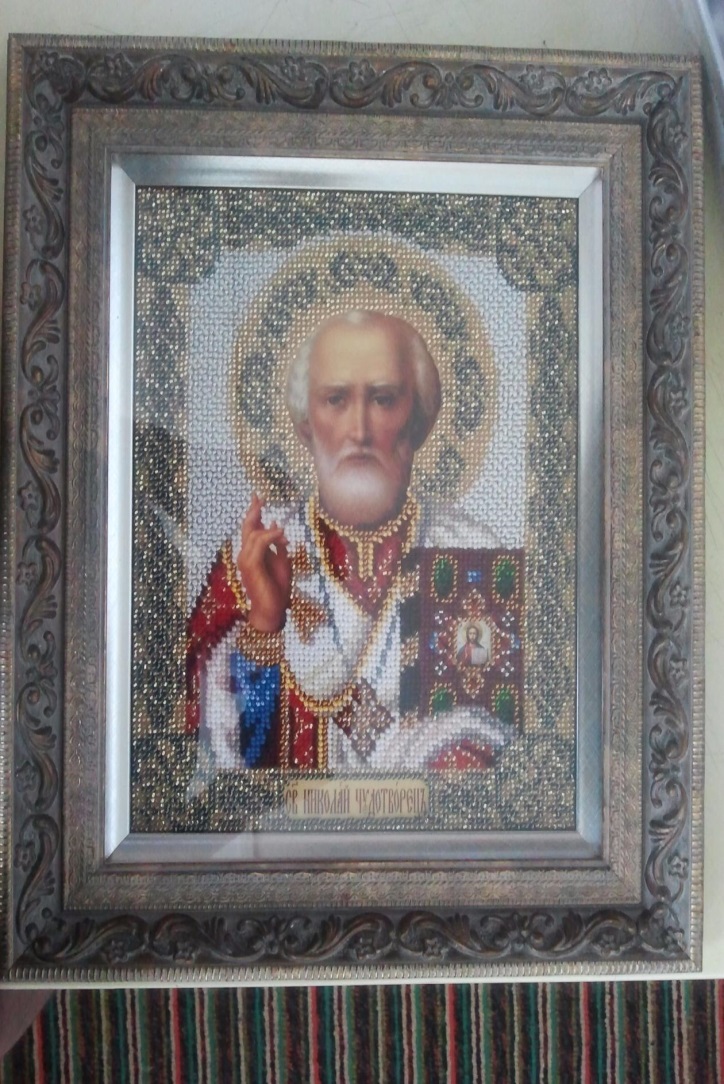 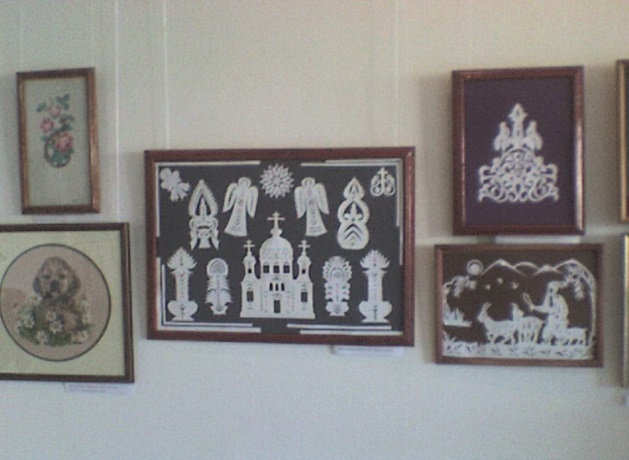 